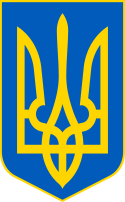 У К Р А Ї Н ААВАНГАРДІВСЬКА СЕЛИЩНА  РАДАОДЕСЬКОГО РАЙОНУ ОДЕСЬКОЇ ОБЛАСТІР І Ш Е Н Н Я    Керуючись ст. 26 Закону України «Про місцеве самоврядування в Україні», ст. 78  Бюджетного  кодексу України та розглянувши пропозицію постійної  комісії  з  питань  комунальної  власності, житлово - комунального господарства,  благоустрою, планування територій, будівництва, архітектури, енергозбереження  та  транспорту, Авангардівська  селищна рада ВИРІШИЛА: 1.  Погодити  закладу  загальної середньої освіти " Хлібодарський ліцей" Авангардівської селищної ради підрядну  організацію з розробки проектно - кошторисної  документації «Капітальний ремонт підвального приміщення  з виконання вимог листа ДСНС  від  14.06.2022   № 03-1870/162-2   для  подальшої експлуатації як «найпростіше укриття (споруда цивільного захисту)»,  розташованого  в  будівлі  закладу  загальної середньої освіти " Хлібодарський ліцей" Авангардівської селищної ради»  за адресою: Одеський район, Одеська область, селище  Хлібодарське, вул. Маяцька дорога, 28)»       ФОП  Циганков  К.М.    2.  Доручити  директору  закладу  загальної середньої освіти                            " Хлібодарський ліцей" Авангардівської  селищної  ради  підписати  договір  на розробку проектно - кошторисної  документації «Капітальний ремонт підвального приміщення  з виконання вимог листа ДСНС  від  14.06.2022       № 03-1870/162-2  для  подальшої експлуатації як «найпростіше укриття (споруда цивільного захисту)»,  розташованого  в  будівлі  закладу  загальної середньої освіти " Хлібодарський ліцей" Авангардівської селищної ради»  за адресою: Одеський район, Одеська область, селище Хлібодарське, вул. Маяцька дорога, 28)» з  ФОП  Циганковим  К.М.  на  суму до                           240  000 грн. 00 коп. (двісті сорок  тисяч  гривень 00 копійок).№ 1492-VIІIвід  10.11.2022 3.  Контроль за виконанням рішення покласти на постійної комісії з питань комунальної власності, житлово - комунального господарства, благоустрою, планування територій, будівництва, архітектури, енергозбереження  та  транспорту.Селищний   голова                                                         Сергій  ХРУСТОВСЬКИЙ№ 1492-VIІIвід 10.11.2022Про      погодження   підрядної   організації  з розробки проектно - кошторисної  документації «Капітальний ремонт підвального приміщення  з виконання вимог листа ДСНС  від  14.06.2022   № 03-1870/162-2   для  подальшої експлуатації як «найпростіше укриття (споруда цивільного захисту)»,  розташованого  в  будівлі  закладу  загальної середньої освіти " Хлібодарський ліцей" Авангардівської селищної ради»  за  адресою:  Одеський  район, Одеська область, селище Хлібодарське, вул. Маяцька дорога, 28)»